Консультация для родителейРазвитие у детей творческих способностейчерезоригамиПодготовила Георгиевская Н.Н.воспитатель    Более 2000 лет прошло с тех пор, как человечество изобрело бумагу. Сегодня не найдется человека незнакомого с бумагой. Из обычного листа бумаги можно получить тысячи разнообразных фигурок, создать свой бумажный мир, в котором живут чудесные животные, расцветают диковинные цветы, прогуливаются добрые драконы и динозавры. Этот необычный мир оригами может создать каждый своими руками.   Оригами – это просто, доступно и очень интересно. Вы можете не только получить объёмную фигурку птицы и зверя, но и стать автором бумажного изобретения. Оригами позволяет каждому почувствовать себя изобретателем, конструктором, даже фокусником.    Искусство оригами – не просто развлечение. Оно прививает художественный вкус, развивает пространственное мышление, творческие и логические способности.Мир ребенка – сложный комплекс разнообразных зрительных, слуховых, осязательных ощущений и эмоций.Чувствительное восприятие мира захватывает ребенка, полностью владеет им, толкает к созиданию, поисковой деятельности, раскрывая творческие способности, заложенные в ребенке со дня рождения.Как помочь ребенку открыть себя наиболее полно? Как создать условия для динамики творческого роста и поддерживать пытливое стремление ребенка узнать мир во всех его ярких красках и проявлениях? Это поможет решить оригами – традиционная техника складывания бумажных фигурок, популярная в Японии, в наше время вызывает большой интерес у педагогов и родителей. Это связано с уникальными возможностями влияния оригами на развитие детей.Складывание фигурок благотворно влияет на развитие движений пальцев и кистей рук, внимания, памяти, логического мышления, творческих способностей. Занятия оригами способствуют воспитанию усидчивости, аккуратности, самостоятельности, целеустремленности.Ручной труд открывает возможность с помощью увлекательных занятий, создать основу для глубокого, осмысленного творчества детей, даже если они не обладают ярко выраженными способностями к творческой и мыслительной деятельности.Дети старшего возраста способны самостоятельно развернуть сюжет картины, творчески выразить себя, чувствовать гармонию, а самое главное – они увлечены работой, довольны результатом своего труда, передают свой опят сестрам, братьям, друзьям. Система работы с бумагой построена по принципу от простого к сложному, схемы и чертежи легко воспринимаются зрительно.Это даст возможность предотвратить перегрузку ребенка, освободить от страха перед трудностью, приобщить к творчеству. Эта работа поможет без особых затрат оформить любой вечер, изготовить сувениры, а главное – подарит минуты радости общения взрослого и ребенка!Предлагаем Вам вместе с ребенком сделать поделки в технике оригами: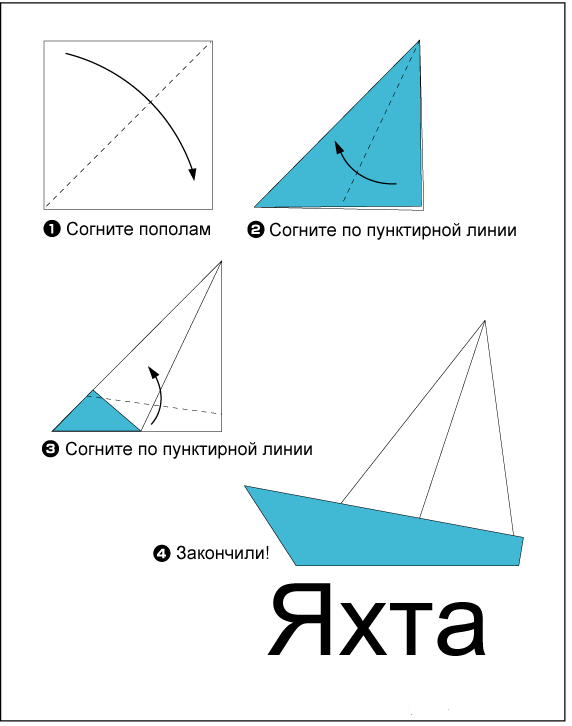 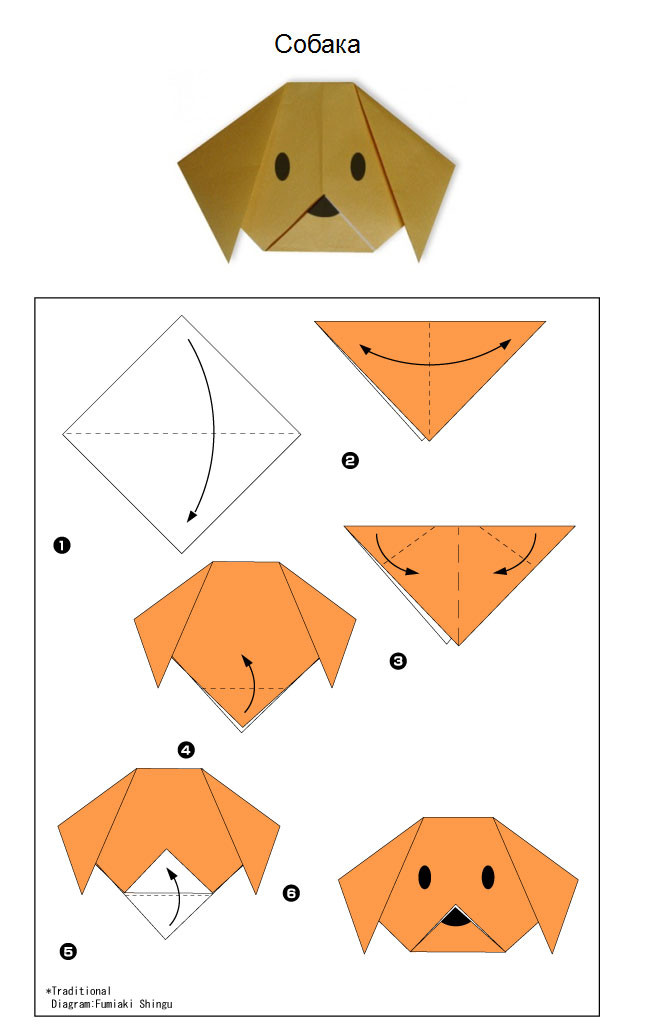 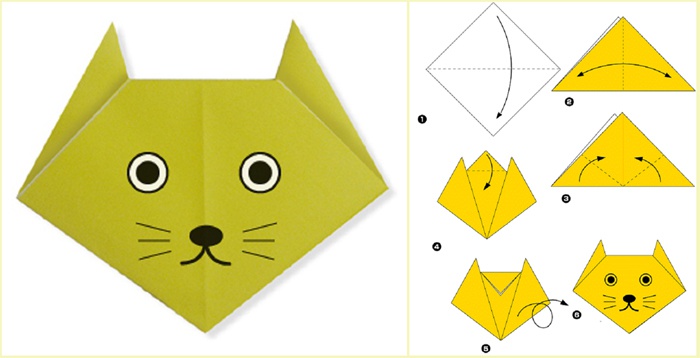 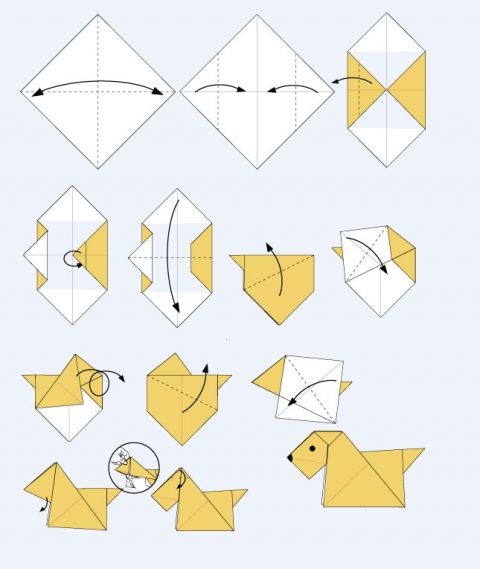 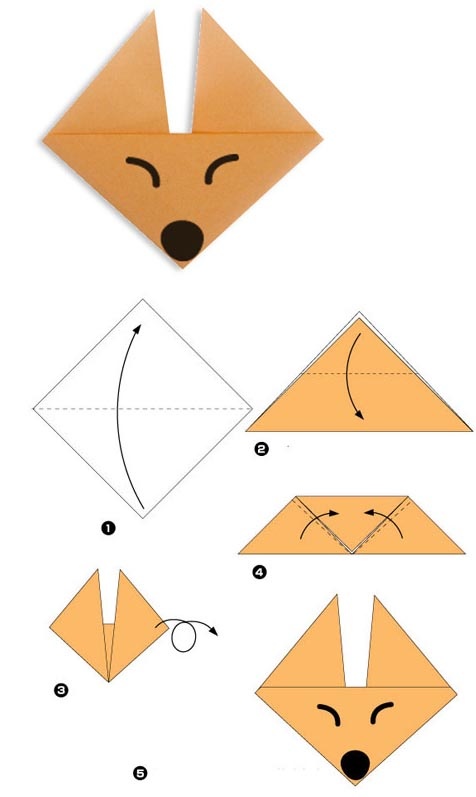 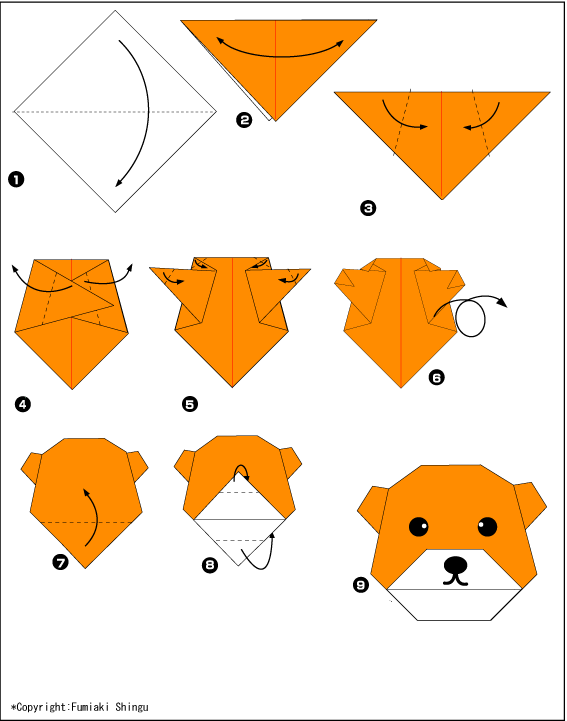 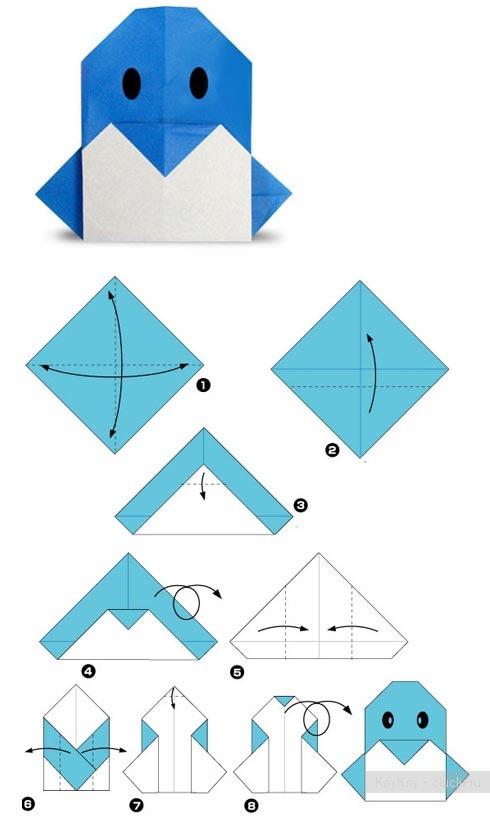 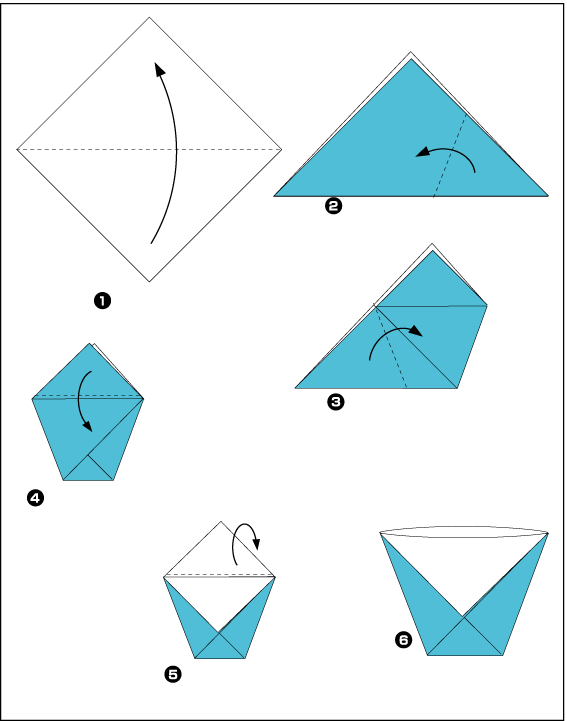 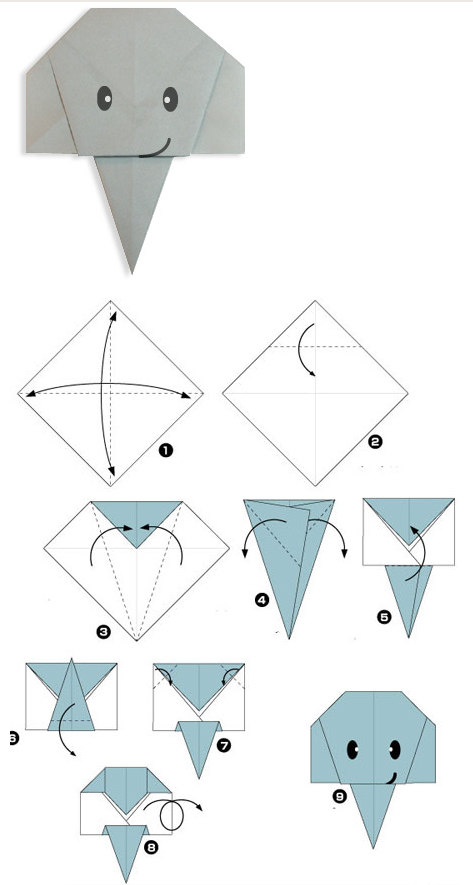 